 CITTA’ DI  MONTE SAN GIOVANNI CAMPANO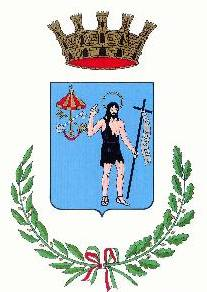 Provincia di FrosinoneMedaglia di Bronzo al Merito CivileCod.Fisc. 80002470609 - Part. IVA 00281730606Telef. 0775-28991 Fax 0775-289175 cap 03025 – Piazza G. Marconi ORDINANZA DEL SINDACO N. 03 DEL 23.02.2021IL SINDACOCONSTATATA la costante notevole crescita del tasso di positività al virus Covid-19 sul nostro territorio comunale;ASSUNTE informazioni dai dirigenti scolastici del 1° e 2° Istituto comprensivo, dalle quali è emersa la presenza di positività al Coronavirus di alcuni alunni ed insegnanti nei plessi scolastici del territorio comunale;A SEGUITO di consulti intercorsi con i Dirigenti ASL ed Onorevole Prefettura di Frosinone;RITENUTA la assoluta necessità, a tutela della salute pubblica ed al fine di evitare l’ulteriore innalzamento della curva dei contagi, di procedere alla chiusura di tutte le attività scolastiche di ogni ordine e grado che insistono su questo territorio comunale.VISTO l’art. 54 del TUEL 267/2000; ORDINALa chiusura totale di giorni 11 (undici), e precisamente, da domani 24.02.2021 a tutto Sabato 06.03.2021, di tutte le scuole di ogni ordine e grado che insistono sul territorio comunale di Monte San Giovanni Campano;Che prima della riapertura dell’attività scolastica, si provveda alla completa e totale sanificazione di tutti i locali ed ambienti di ogni edificio scolastico, da eseguirsi a cura e spese delle rispettive autorità scolastiche.D I S P O N ELa comunicazione, per l’esecuzione della presente ordinanza: ai Dirigenti Scolastici del 1° e 2° Istituto Comprensivo, al Dirigente dell’I.I.S.S. “Nicolucci Reggio”, all’Istituto Paritario Scuola dell’Infanzia “Regina Decor Carmeli” e al titolare di Consorzio Intesa Società Cooperativa Consortile a.r.l.; La notifica del presente provvedimento: all’On.le Prefetto di Frosinone;Al Direttore Generale ASL di Frosinone;all’Ufficio Scolastico Territoriale di Frosinone;al Comando Stazione dei Carabinieri;al Comando di Polizia Locale; ai Gestori dei Servizi Trasporto e Refezione Scolastica;ai Responsabili di tutti i Servizi Tecnici ed Amministrativi del Comune di Monte San Giovanni Campano.DISPONE ALTRESIChe la presente ordinanza venga:Pubblicata all’albo pretorioPubblicata sul Sito Istituzionale del Comune di Monte San Giovanni Campano e resa nota anche a mezzo stampa locale. Monte San Giovanni Campano 23.02.2021                                                                     Il Sindaco                                                                f.to Angelo Veronesi